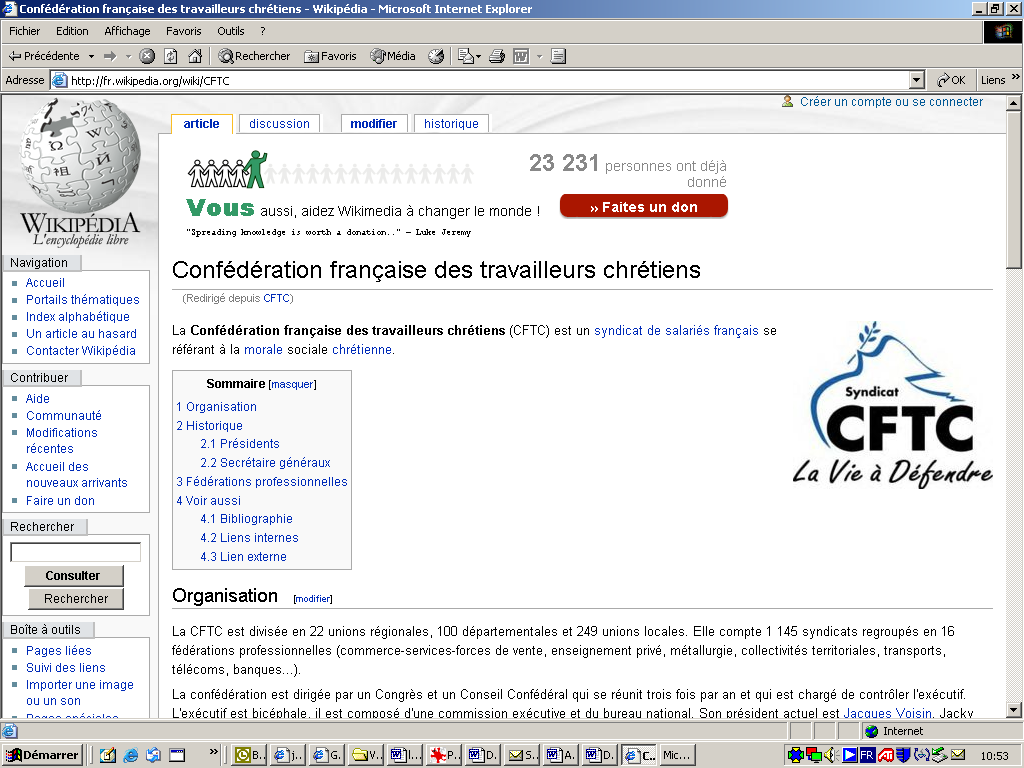 Des activités culturelles et sportives, des prestations pour enfants et sociales, des loisirs, voyages et séjours POUR TOUS, ACCESSIBLES PARTOUT, SELON LES POSSIBILITES DE CHACUN !Les équipes des listes CFTC aux futurs C.E. s’engagent  à :     Préserver les offres locales, le savoir-faire et les particularités de chaque région, et en assurer les services auprès de vous, dans la continuité des structures d’accueil existantes.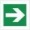      Généraliser nos meilleurs succès pour faire bénéficier immédiatement tous les salariés du nouveau C.E., d’offres plébiscitées dans certains C.E. actuels telles que : les chèques vacances, les CESU, les chèques culturels, les bons d’achat avec réduction, les locations de votre choix, les colonies et séjours thématiques pour enfant, le soutien scolaire, le subventionnement d’activités culturelles et sportives individuelles, l’aide sociale, etc.     Consolider et promouvoir une offre commune, variée et souple, répondant à la diversité des situations personnelles, des besoins, et des goûts, accessible à tous par le biais d’un site Web commun, avec des services dématérialisés (inscription, commande, paiement en ligne).     Faire converger les règles d’accès et de subvention, afin que tous les salariés bénéficient des mêmes avantages pour eux et leurs familles, selon leurs moyens financiers respectifs, et qu’aucune discrimination n’existe entre les régions.     Répartir équitablement les budgets de manière à ce que tous les salariés aient les mêmes chances d’accès aux activités et aux subventions du C.E., quelle que soit la masse salariale de leur division d’appartenance, et la localisation de leur site de rattachement.     Assurer une gestion locale des demandes et offres de logement et d’aide sociale, avec une garantie de confidentialité et un engagement de résultat, une gestion transparente, des prestataires externes professionnels et efficaces, un suivi des dossiers sur le long terme.     Maintenir les permanences locales pour assurer le déploiement de l’offre commune, partout, avec un soutien logistique de proximité, tout en permettant du même coup le développement d’activités culturelles, sportives et de loisir locales, spécifiques à la région voire au site.     Maintenir les emplois et développer les compétences des permanentes et assistantes du C.E., pour assurer la gestion de ces activités locales et les services afférents.     Vous consulter régulièrement sur vos attentes et vos projets : vous souhaitez des activités qui ne se pratiquent pas à ce jour, vous aimeriez vous y investir, vous recherchez l’innovation, alors vous serez les bienvenus auprès de nous, nous développerons vos idées, et mettrons en place de nouvelles offres que nous bâtirons avec vous.      Assurer une totale transparence financière : faire contrôler et certifier les comptes du C.E.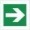 Vous avez des inquiétudes pour votre emploi, des récriminations concernant votre salaire, votre formation, des questionnements sur votre évolution au sein d’OPEN : L’équipe de la liste CFTC au futur C.E. s’engage à exprimer et défendre vos intérêts, par tous les moyens légaux à notre disposition :      La défense de l’emploi : Nous animons les commissions GPEC, pour repérer les risques pour votre emploi et obliger l’entreprise à prendre en amont toutes les mesures appropriées prévues dans la loi et les accords d’entreprise (GPEC, égalité homme/femme) ou le plan séniors, afin d’assurer l’employabilité et votre avenir professionnel.      La reconnaissance du travail effectué, l’égalité professionnelle : Nous exigeons de la direction une information complète sur les évaluations, les promotions, les augmentations – en application des minimas Syntec, de la NAO, les variables et les critères d’attribution, l’application du rattrapage salarial prévu dans l’accord d’égalité hommes / femmes, des augmentations légales suite à un congé de maternité ou parental : notre équipe intervient au CE pour faire respecter vos droits.      La formation : nous œuvrons au sein des commissions, et par le biais des consultations annuelles du CE sur le bilan et le plan de formation, pour améliorer la politique de formation d’OPEN, qui depuis des années tend à réduire son budget de formation professionnelle.      L’embauche des jeunes / le maintien dans l’emploi des séniors : nous demandons à la direction de ne pas détourner le plan séniors, en faisant du « entretien de 2ème partie de carrière », un entretien préalable à l’entretien préalable de licenciement, ou une… invitation à la rupture conventionnelle forcée !  La mobilité, les conditions de travail, la prévention des risques psycho-sociaux : Nous exigeons la mise en place de compensations pour l’éloignement et le temps de trajet. Une équipe compétente et très expérimentée (ayant rempli des rôles importants aux CE, CCE, et dans les commissions), motivée et responsable, créative et à l’écoute      Présente sur tout le territoire national et dans toutes les BU      Représentant tous les métiers d’OPEN, les grades et toutes les positions Syntec      Travaillant à vos côtés, connaissant les soucis et préoccupations de chacun      Capable de prendre connaissance et réagir immédiatement par rapport à la stratégie économique et sociale de l’entreprise.      Sachant obliger la direction à respecter le droit du travail et à remplir ses obligations légales et conventionnelles (application des accords d’entreprise)      Qui fait appel à vous pour définir les offres et les services des CE (sondage, dialogue)      Qui fait bénéficier équitablement les salariés des activités des CE, partout en France       Qui ne tolère ni le clientélisme ni les privilèges Qui adhère aux règles de l’éthique et de la transparence dans la gestion des CELes listes CFTC Open sont composées d’équipes très expérimentées, compétentes et cosmopolites représentant l’ensemble des salariés Liste CE/DP établissement OUEST :Lhemann Olivier : secrétaire du CE et DP du site Lannion depuis plusieurs mandatsTazani Abdellah : élu CE, CCE DP et président commission mutuelle depuis plusieurs mandats.Tisseau Corentin : élu DP depuis plusieurs mandatsSalvi Edith : élue DP depuis plusieurs mandatsRenaud Nicolas : élu DP depuis plusieurs mandatsTrehour Hélène : élue CE/ DP depuis plusieurs mandatsLe Hazif Pascale : élue CE/ DP depuis plusieurs mandatsPiriou Sophie : élue DP depuis plusieurs mandatsGilbert Michèle, Durocher Carole, Virginie Meste, Geneviève Diagorn : Nouvelles candidaturesListe CE/DP établissement Nord-EST  :Massimo Sgarioto : délégué syndical CFTC, élu CE/DP depuis plusieurs mandats, membre de la commission mutuelleFabrice Dufour : élu CE/DP depuis plusieurs mandatsMarie-Pierre Schmitt élue DP depuis plusieurs mandatsAlexandre Bertrand : élu DP depuis plusieurs mandatsArnaud Daguzan : Représentant syndical au CE, Jean-Charles Deflandre : élu CE/DP depuis plusieurs mandats François Legroux, Maxime Fouques, Gilbert Lanoy-Ratel : Nouvelles candidaturesListe CE/DP établissement Sud-EST  :Lemanceau Didier: Délégué syndical CFTC, élu DP, secrétaire du CHSCT, Représentant syndical CFTC au CCE, memebre commission formation, conseiller du salariéBorne Denis : Délégué syndical central CFTC, élu CE/CCE/DP, CHSCT depuis plusieurs mandats, membre commission mutuelle, conseiller du salariéWasfi Asra : Elue DP, CHSCT depuis plusieurs mandatsGirard Maxime Elu DP depuis plusieurs mandatsSophie Desbiolles : Déléguée syndical CFTCCécile Roig : Elue CE/DP depuis plusieurs mandatsGilles Henquinet : Représentant syndical CFTC au CE et CHSCT Samir Zaghouane : élu DP depuis plusieurs mandatsOlivier Demus : élu DP/CHSCT depuis plusieurs mandatsHuu-Quan Lam : élu CE/DP depuis plusieurs années, membre commission formation, conseiller du salarié Jean-Pierre Paralis, Sébastien Antonio, Mamadou Fall : Nouvelles candidaturesListe CE/DP établissement IDF :Jean-Michel Charpentier : Délégué syndical CFTC, élu CE/DP, CCE depuis plusieurs mandats, secrétaire du CCE, trésorier CE IDF et CCE, secrétaire CHSCT centre Anthony Troussel : élu DP depuis plusieurs mandatsDidier Rousseau : Délégué Syndical CFTCValérie Viaud : Elue CE/DP depuis plusieurs mandats, Responsable du 1% logementSouad Hibatallah : Représentante syndicale au CE Crépin Nack : Elu au CHSCTHuu-Quan Lam : élu CE/DP depuis plusieurs années, membre commission formation, conseiller du salariéGilles Henquinet : Représentant syndical CFTC au CE et CHSCTJean-Pierre Paralis, Joël Lahaille, Julie Marchetti : Nouvelles candidatures,Notre programme pour les œuvres sociales du CENotre programme pour l’action économique du CELes 10 bonnes raisons pour voter la liste CFTC au CENos équipes  pour les différents établissements d’OPEN